MUSTAFAKEMALPAŞA ANADOLU LİSESİ 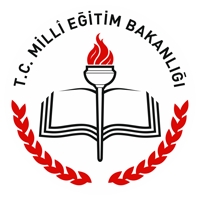 2018-2019 EĞİTİM ÖĞRETİM YILI “BESLENME DOSTU OKUL PROGRAMI”EKİM AYI RAPORU“BESLENME DOSTU OKUL PROGRAMI” kapsamında okulumuzda Şubat ayı içerisinde aşağıdaki faaliyetler gerçekleştirilmiştir:Beslenme ve hareketli yaşam ekibi kuruldu.Kantin denetleme ekibi oluşturuldu.Beslenme ve hareketli yaşam ekibi tarafından yıllık çalışma planı hazırlandı.Okulumuz öğrencilerinin boy ve kilo ölçüleri belirlendi.BESLENME VE HAREKETLİ YAŞAM EKİBİHakkı AKINCIOĞLUMüdür Yardımcısı  Sabri ÖZBİLGİÇ       	       Filiz KAZAN		               İsmail ERDEM    Biyoloji Öğr.	          Kimya Öğr.	     Fizik Öğr.       Canan ARAS                                      Tamer TAYAN                              Gülcan GÜLEÇ Türk Dili Ve Edebiyatı Öğr.                     Beden Eğitim Öğr.                         Kantin İşletmecisi     Ömür EMEKLİCE                                                                                          Senay ELMAOkul Aile Bir. Temsilcisi                                                                              Öğrenci Temsilcisi	31/10/2018  Mehmet TUNA  Okul Müdürü